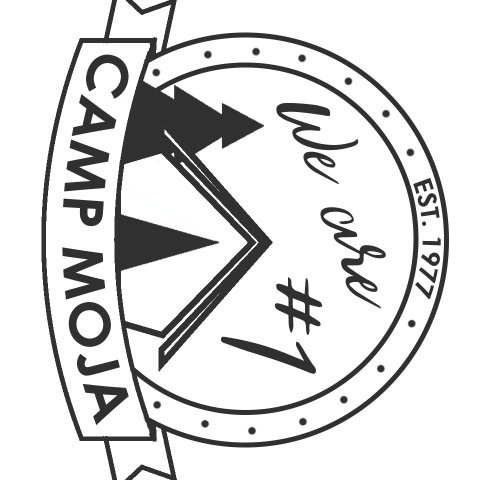 2019 NEW COUNSELOR PACKETPreviously Approved Community of Christ (CofC) Youth WorkersCamp Moja – Lake Doniphan – June 9-14We are excited you’re applying to volunteer with Camp Moja this year!  There are four steps required to become a new counselor:complete the youth worker application and interview;complete a phone interview with one of the directors;complete the online Moja registration;attend training.Since you have been previously trained as a CofC youth worker, please email the information below to CampMoja@gmail.com:name;phone number and best times to call;email address;how you heard about Camp Moja;which CofC mission center you completed your youth worker certification through and in what year.Once this information has been received, you will be set up with a phone interview with a director. Once this is complete and you commit to attend camp, you will go to the registration form on CampMoja.org. (Please note, this will not be available until March.)NEW COUNSELOR TRAININGAs a new counselor, you will be expected to attend training the afternoon of Sunday, June 9. More information will become available at a later date regarding the training, however, the current start time is scheduled for 2 p.m. that day.If you have any questions please email CampMoja@gmail.com.